TYPES OF UNMET NEEDSUNMET NEEDS

BEAVER COUNTY 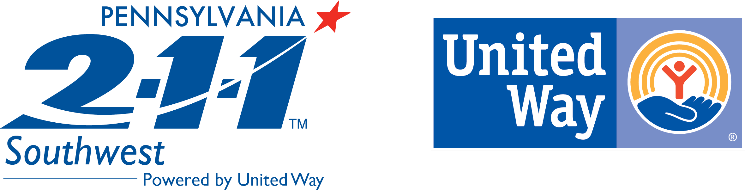 Q2 FY 2018-19      

BEAVER COUNTY Q2 FY 2018-19      PA 2-1-1 Southwest was my lifeline when I was alone and had nowhere to turn.
- 2-1-1 callerPA 2-1-1 Southwest was my lifeline when I was alone and had nowhere to turn.
- 2-1-1 callerCONTACT VOLUME CONTACT VOLUME TOP ZIP CODESTOP ZIP CODESNEEDSNEEDSNEEDSTOP NEEDSBASIC NEEDSBASIC NEEDSIf services don’t exist to meet an inquirer’s need or if they are deemed ineligible, 2-1-1 records that as an unmet need.  In these cases, 2-1-1 resource navigators explore other services that may be of assistance.TOP UNMET NEEDSIf services don’t exist to meet an inquirer’s need or if they are deemed ineligible, 2-1-1 records that as an unmet need.  In these cases, 2-1-1 resource navigators explore other services that may be of assistance.TOP UNMET NEEDSIf services don’t exist to meet an inquirer’s need or if they are deemed ineligible, 2-1-1 records that as an unmet need.  In these cases, 2-1-1 resource navigators explore other services that may be of assistance.TOP UNMET NEEDSREASON NEED UNMETREASON NEED UNMETDEMOGRAPHICSDEMOGRAPHICSDEMOGRAPHICSGENDERAGEMILITARY STATUSTOP REFERRALS